Считыватель Exzotron ERF 0.2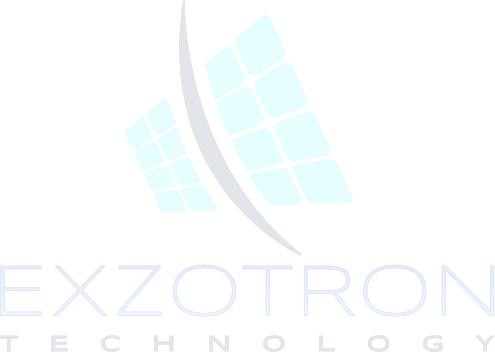 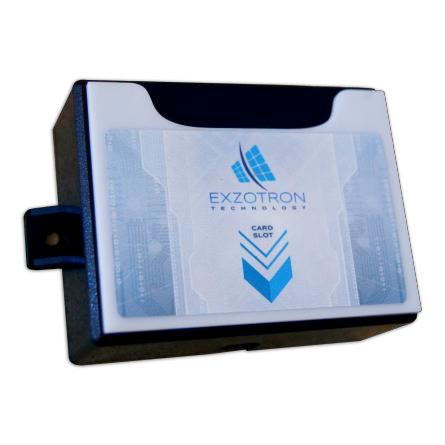 ОБЩИЕ СВЕДЕНИЯКорпус изготовлен из прочного пластика и снабжён кармашком для фиксации карты в контакте со считывателем. Что очень удобно для идентификации водителя и других случаев, требующих длительного контакта магнитоной карты со считывателем ERF-02.Исользуются карты стандарта EM-Marine с рабочей частотой 125кГц и преобразования кода считанной карты в код DallasTouchMemory или Wiegand26.ХАРАКТЕРИСТИКИРабочаячастота:	125KhzРабота с картами:	EMMarineДальность чтения:  	3-6смСветовая индикация:	Мигает красный светодиод при считывании картыПодсветка:	Постоянно горит красный свет*(опционально)Напряжение питания:	10-30В постоянного токаПотребление тока:	50mA (max)Рабочая температура:	-40С до +50CВыходной интерфейс:	DallasTouchMemory Максимальная длина линии отсчитывателя до контроллера:	-в режиме DS1990A, не более 15мРАБОТА СЧИТЫВАТЕЛЯПри внесении в поле действия считывателя карты происходит передача его идентификационного номера на считыватель. Полученный код преобразуется в код, имитирующийключ Dallas Touch Memory или сигнал стандарта Wiegand26, который поступает на выход. При считывании номера карточки и передаче его кода на 3 сек загорается дополнительная индикация.CХЕМА РАСПИНОВКИ СЧИТЫВАТЕЛЯ ERF-02Желтый – «+» Белый – «-» Зеленый  - 1 Wire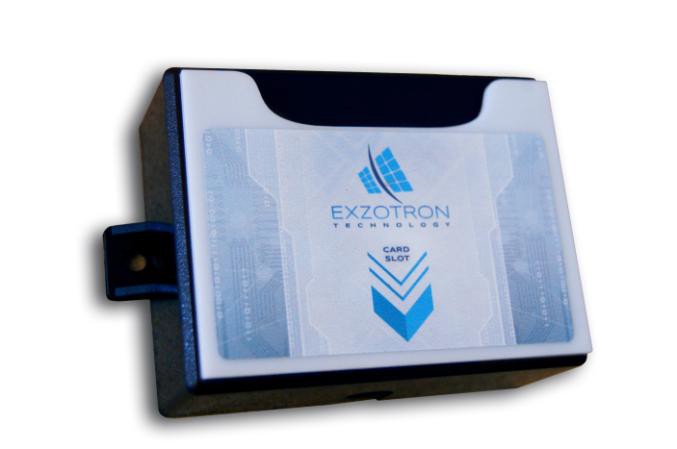 КОМПЛЕКТ ПОСТАВКИСчитыватель ERF-02	1 шт.ГАРАНТИЙНЫЕ ОБЯЗАТЕЛЬСТВАГарантия на считыватель ERF-02 один год. Основания для прекращения гарантийных обязательств:нарушение настоящей Инструкции;наличие механических повреждений;наличие следов воздействия агрессивных веществ;наличие следов неквалифицированного вмешательства в схему считывателяВ течение гарантийного срока Изготовитель бесплатно устраняет неисправности считывателя, возникшие по вине Изготовителя, или заменяет неисправные узлы и блоки. Ремонт производится в мастерской Изготовителя.